HymnSaviour, Thy Dying LovePiano Sheet MusicGuitar Sheet Music
聖歌主,你犧牲的愛鋼琴樂譜簡譜吉他樂譜
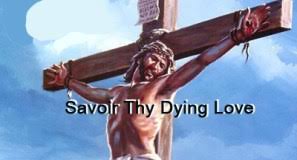 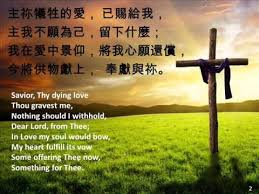 風火網頁 Webpage: https://www.feng-huo.ch/Date: April 2, 2019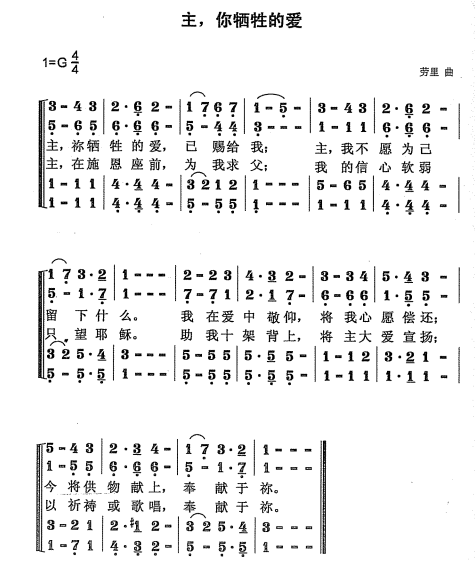 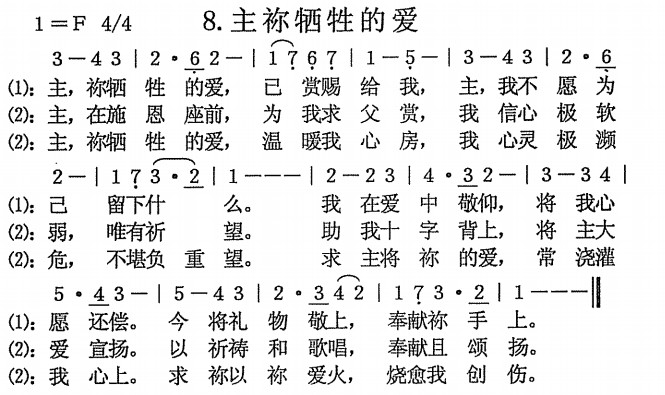 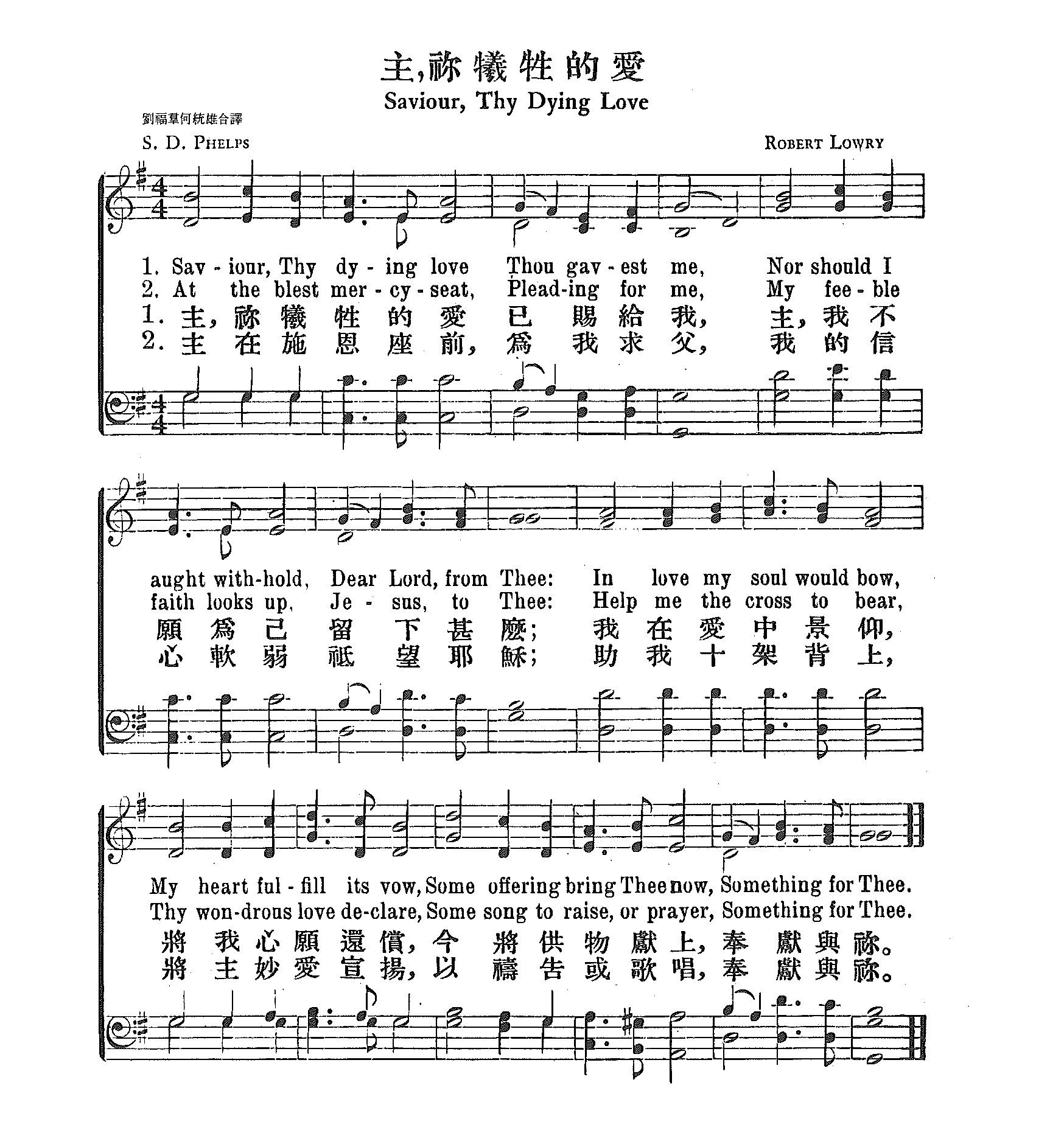 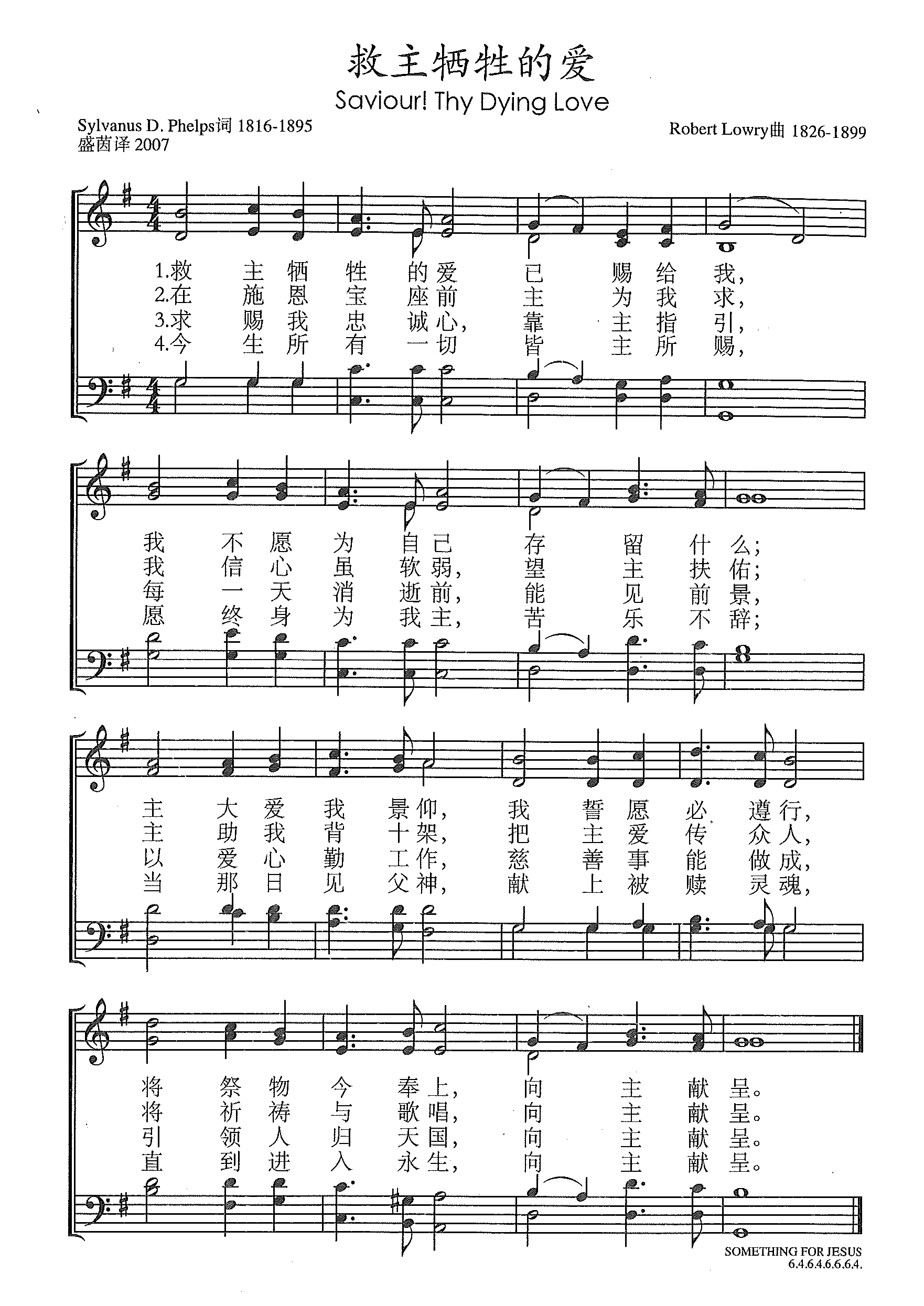 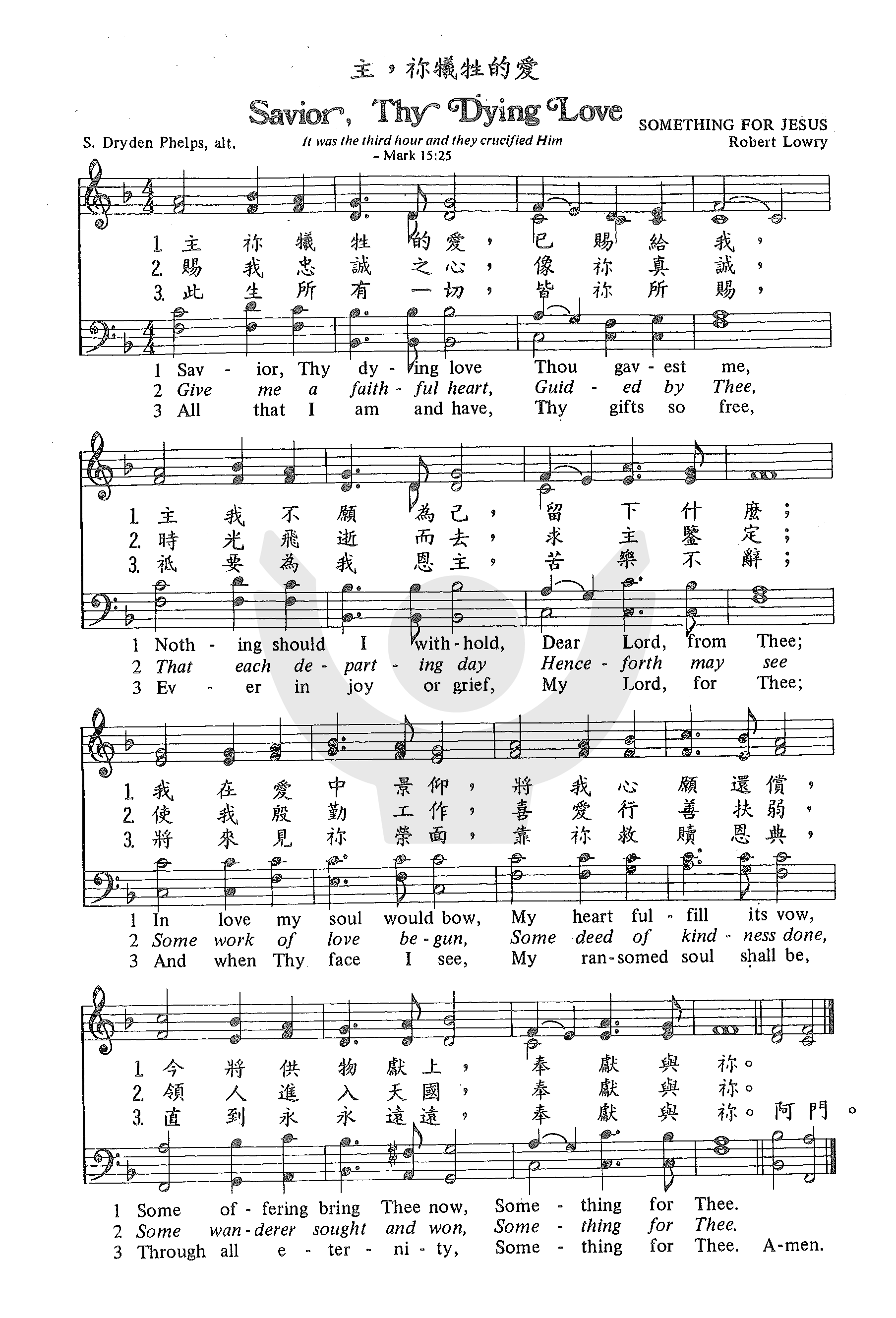 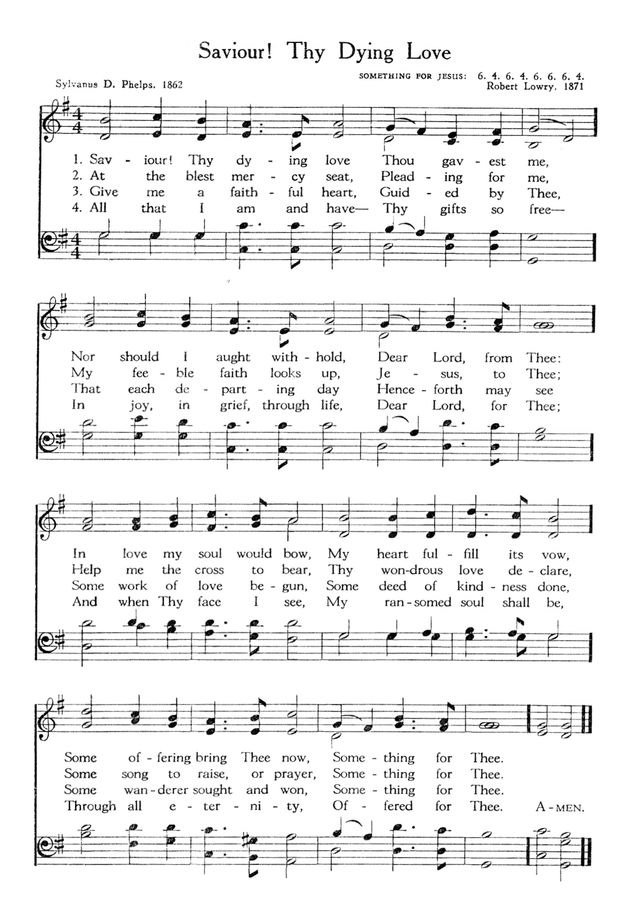 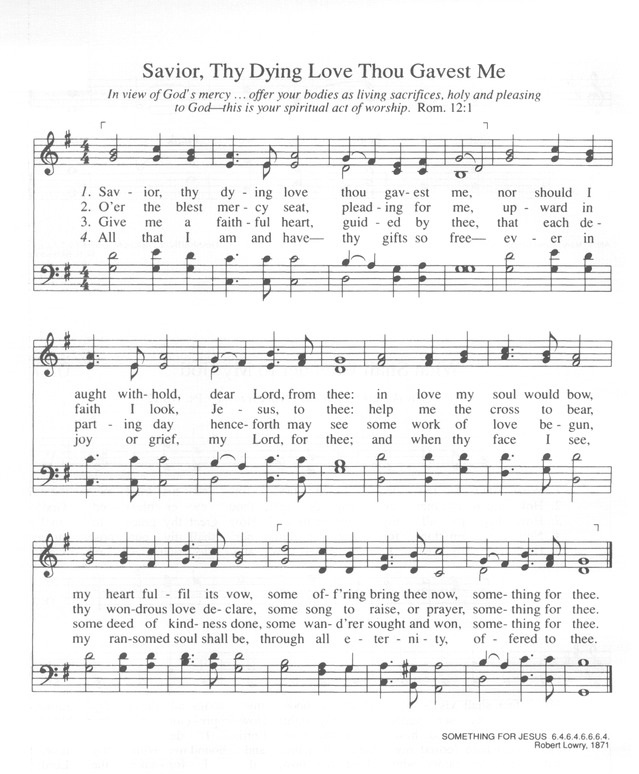 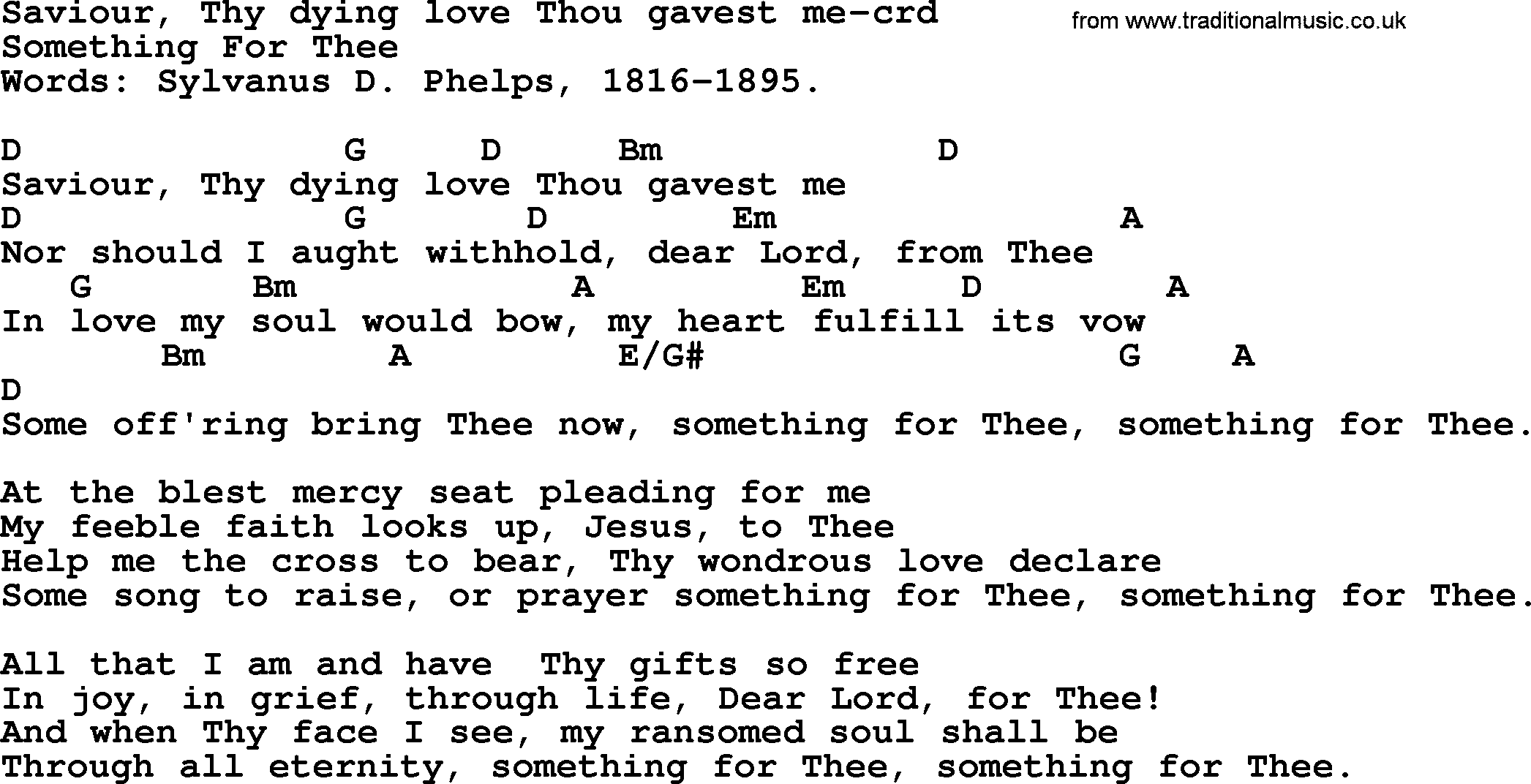 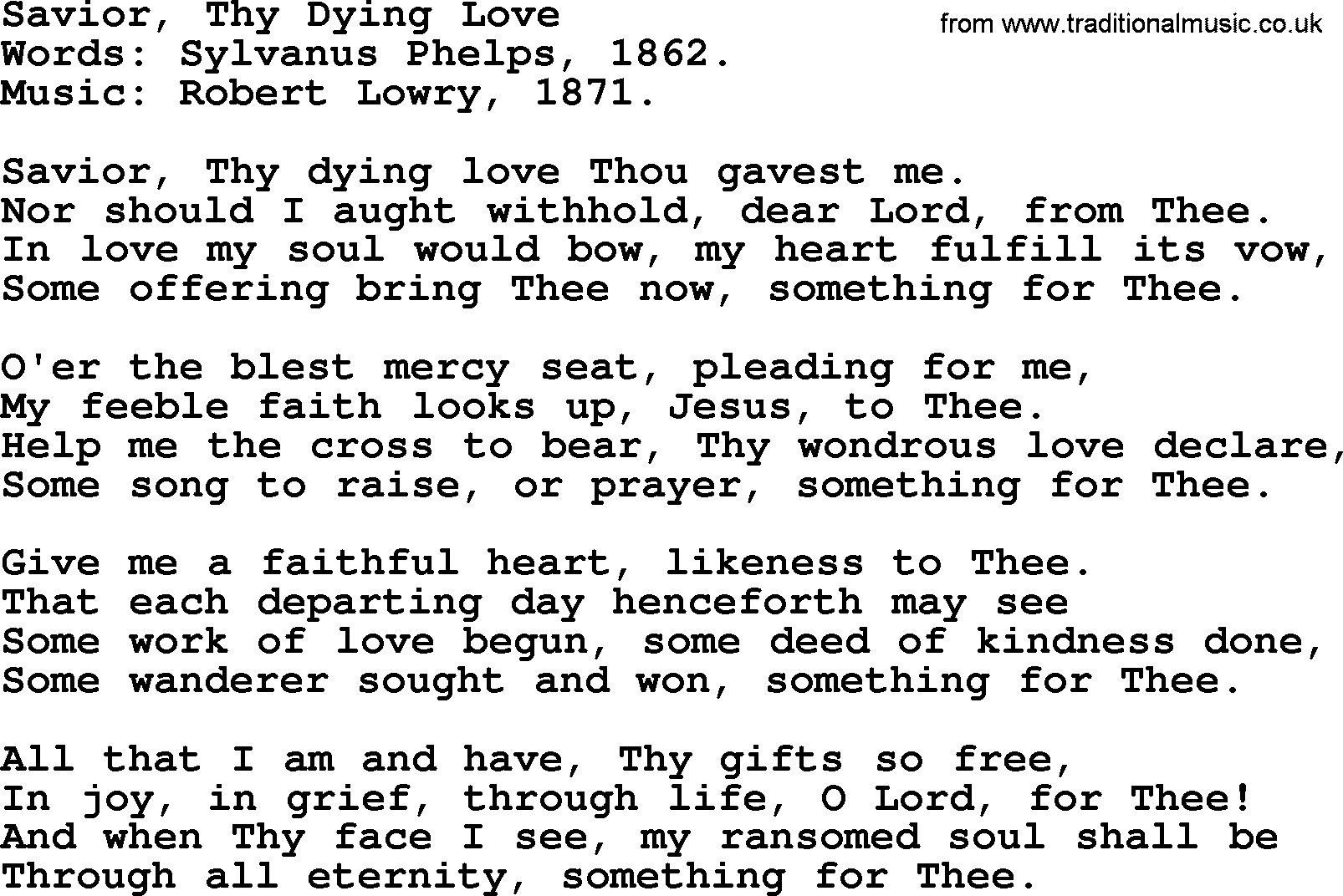 